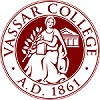 Employee CommentsManager Signature	DateDual Report Manager Signature	DateSecond Level Review  Signature	DateEmployee Signature	Date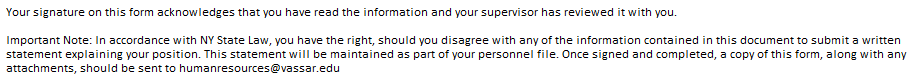 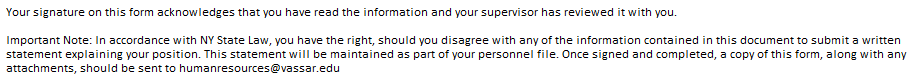 Employee NameJob Title & DepartmentJob Title & DepartmentEvaluation PeriodTime in PositionSupervisor Name & TitleSupervisor Name & TitleDual Report Supervisor Name & TitleDual Report Supervisor Name & TitleDual Report Supervisor Name & TitleUnsatisfactoryNeeds ImprovementMet/Exceeded ExpectationsExceptionalPerformance was below expectations in essential areas of responsibility, with key goals and objectives missed. Contribution was typically below that of peers or incumbents in comparable position.Performance often met, but did not consistently meet, position expectations. One (or more) of the most critical annual objectives was not met. Incumbent typically needs further coaching and development to fully meet position expectations.Performance consistently met or exceeded Vassar's high standards and expectations. All critical annual goals were achieved. Incumbent widely recognized as a strong and valued contributor.Performance noticeably exceeded expectations and made a unique contribution to the achievement of College or Departmental objectives. This rating is awarded to under 20% of Vassar incumbents and is typically reserved for the top performer(s) for the year.Overall Performance for the YearInclude how results were achieved (i.e., Leadership, Teamwork Organizational Progress, etc.)Overall RatingOverall RatingExceptionalMet/Exceeded ExpectationsNeeds ImprovementUnsatisfactoryKey Accountability & GoalsMid-Cycle StatusYear-End ResultsRatingRating1.Exceptional1.Met/ExceededExpectations1.Needs Improvement1.Unsatisfactory2.Exceptional2.Met/ExceededExpectations2.Needs Improvement2.UnsatisfactoryKey Accountability & GoalsMid-Cycle StatusYear-End ResultsRatingRating3.Exceptional3.Met/ExceededExpectations3.Needs Improvement3.Unsatisfactory4.Exceptional4.Met/ExceededExpectations4.Needs Improvement4.Unsatisfactory5.Exceptional5.Met/ExceededExpectations5.Needs Improvement5.Unsatisfactory6.Exceptional6.Met/ExceededExpectations6.Needs Improvement6.Unsatisfactory